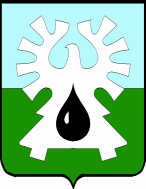 МУНИЦИПАЛЬНОЕ ОБРАЗОВАНИЕ ГОРОД УРАЙ      ХАНТЫ-МАНСИЙСКИЙ АВТОНОМНЫЙ ОКРУГ - ЮГРА  ДУМА ГОРОДА УРАЙ РЕШЕНИЕ от  24 мая 2012                                                                                              № 53О Положении «О наградах и званиях города Урай»(в редакции решений от 25.10.2012 № 104, от 20.06.2013 № 41, от 26.06.2014 № 35, от 30.04.2015 №48, от 19.08.2015 №76, от  27.10.2016 №11, от 21.02.2017 №10, от 25.05.2017 №34)На основании  статьи 3.1 устава города Урай Дума города Урай решила:	1. Принять  Положение «О наградах и званиях города Урай» согласно приложению.2. Признать утратившим силу решение Думы города Урай от 29.05.2008 № 56 «О Положении  «О наградах и почетных званиях города Урай».3. Настоящее решение вступает в силу с 01.07.2012 года за исключением подпунктов 1, 2 пункта 1 статьи 3, статей 14, 15, 16 и 17 приложения к настоящему решению, которые вступают в силу после официального опубликования настоящего решения в городской газете «Знамя».Действие подпунктов 1, 2 пункта 1 статьи 3, статей 14, 15, 16 и 17 приложения к настоящему решению распространяется на правоотношения, возникшие с 15 мая 2012 года.4. Контроль за выполнением решения возложить на постоянную комиссию Думы города Урай по социальной политике (В.В. Кочетков).Глава города Урай                                                     А.Г. ЗабозлаевПриложение к решению Думы города Урайот 24.05.2012 № 53 Положение«О наградах и званиях города Урай»(в редакции решений от 25.10.2012 № 104, от 20.06.2013 № 41, от 26.06.2014 № 35, от 30.04.2015 №48, от 19.08.2015 №76, от  27.10.2016 №11, от 21.02.2017 №10, от 25.05.2017 №34)Настоящим положением «О наградах и званиях города Урай» (далее – Положение) определяются виды наград и званий города Урай, а также порядок их вручения и присвоения, устанавливаются связанные с этим меры социальной поддержки. абзац в редакции решения Думы города Урай от 26.06.2014 №35 Награды и звания города Урай (далее –  награды, звания), не указанные в  настоящем Положении, могут быть учреждены путем внесения дополнений в настоящее положение. Статья 1. Награды и звания города Урай  Награды и звания города Урай  являются формой поощрения за деятельность, направленную на благополучие города, рост благосостояния его населения, высокое профессиональное мастерство и многолетний труд, а также признание иных заслуг, способствующих всестороннему развитию и процветанию города Урай.Награды города Урай вручаются гражданам, организациям, осуществляющим свою деятельность на территории города Урай.Звания города Урай присваиваются  гражданам, проживающим  в городе Урай.   Награды города Урай могут быть вручены, а звания города Урай присвоены гражданам, не проживающим в городе Урай,  но внесшим особый вклад в развитие города, и (или) имеющим особые заслуги перед городом, широкую известность и авторитет, за исключением званий города Урай, определенных пунктами 1); 2) части 1 статьи 3 настоящего Положения. Статья 2. Награды города Урай1. Наградами города Урай являются: 1) Диплом главы города Урай;2) Благодарственное письмо главы города Урай;3) Почетная грамота главы города Урай;4) Почетная грамота Думы города Урай;5) Медали города Урай;6) Знак «За заслуги перед городом Урай»;7) Благодарственное письмо Думы города Урай.пункт 7 введен решением Думы города Урай от 21.02.2017 №10Статья 3. Звания города Урай	1.Званиями города Урай являются:1) Стипендиат главы города Урай;	2) Лауреат молодежной премии главы города Урай;3) Почетный гражданин города Урай.Статья 4. Порядок представления к наградам  и присвоению званий города Урай, и принятия решения о награждении и присвоении звания1. Решение о награждении наградами, указанными в пунктах 4, 7 статьи 2 настоящего Положения принимается Думой города Урай. пункт 1 в редакции решения Думы города Урай от 21.02.2017 №102. Решение о награждении наградами и присвоении звания, установленными статьями 2,3, кроме пункта 4 статьи 2 принимается главой города Урай.3. Решение принимается на основании поступивших ходатайств, при наличии положительного решения комиссии по наградам (либо органа, в ведении которого находятся вопросы, связанные с награждением), состав и порядок работы которой (которого) определяется муниципальным правовым актом органа, принимающего решение о награждении.часть 3 в редакции решения Думы города Урай от 27.10.2016 №114. Ходатайства о награждении или  присвоении звания подаются в соответствующую комиссию по наградам  Думой города Урай, главой города Урай, коллективами и (или) руководителями организаций.5. К ходатайству о награждении или присвоения звания должна быть приложена информация о представленном к награждению гражданине (коллективе организации), включающая в себя следующие сведения:1) краткую биографию лица с указанием стажа работы в соответствующей организации, общий трудовой стаж в городе Урай (историографию коллектива организации); 2) описание фактов, подтверждающих достижения и (или) заслуги лица;3) сведения о наградах и званиях;4) выписку из протокола коллегиального органа либо общего собрания коллектива организации, принявшей решение о подаче ходатайства (для ходатайств, подаваемых коллективами организаций);5) согласие гражданина на обработку персональных данных.6. Ходатайства о награждении или присвоении звания должны быть представлены в комиссию по наградам  не позднее, чем за 2 недели до соответствующей даты, события.7. Оформление документов о награждении наградами, указанными в пунктах 4, 7 статьи 2 настоящего Положения,  в том числе учет и регистрация награжденных осуществляется аппаратом Думы города Урай. пункт 7 в редакции решения Думы города Урай от 21.02.2017 №10Оформление документов о награждении иными наградами, установленными пунктом 2 настоящей статьи или присвоении звания, в том числе учет и регистрация награжденных, осуществляется администрацией города Урай.8. Решение о награждении или присвоении звания подлежит официальному опубликованию.Статья 5.  Диплом главы города УрайДипломом главы города Урай награждаются граждане и  организации за заслуги и достижения в сферах экономики, образования, культуры, медицины, спорта, общественной жизни,  по итогам соревнований, конкурсов, состязаний. Статья 6.  Благодарственное письмо главы города УрайБлагодарственным письмом главы города Урай награждаются граждане и организации за профессиональные успехи в работе, общественной деятельности, добившиеся выдающихся результатов в экономике, культуре, образовании, медицине, спорте  и общественной деятельности, внесшие большой  вклад в развитие города Урай.	Благодарственным письмом главы города Урай награждаются граждане, проработавшие не менее 5 лет в городе Урай и не менее 3 лет по последнему месту работы.Статья 7. Почетная грамота главы города Урайстатья 7 в редакции решения Думы города Урай от 25.10.2012 № 104         Почетной грамотой главы города Урай награждаются граждане и организации за особые заслуги в реализации, развитии социальной, культурной и экономической политики города Урай, обеспечении законности, прав и свобод граждан, достигшие высокого профессионализма в работе, общественной деятельности.	Почетной грамотой главы города Урай могут быть награждены также лица за личное мужество и героизм, смелые и решительные действия	 при исполнении служебного или гражданского долга, а также за высокие достижения в профессиональной деятельности.	Граждане, указанные в абзаце первом настоящей статьи, награждаются в случае если они проработали не менее 10 лет в городе Урай и не менее 3 лет по последнему месту работы, но не ранее чем через три года после награждения Благодарственным письмом главы города Урай.Статья 8. Почетная грамота Думы города УрайПочетной грамотой Думы города Урай награждаются граждане и организации за существенный вклад в развитие местного самоуправления в городе Урай и (или) активную общественно-политическую деятельность.Почетной грамотой Думы города Урай могут быть награждены также лица  за личное мужество и героизм, смелые и решительные действия при исполнении служебного или гражданского долга, а также за высокие достижения в профессиональной деятельности.Граждане, указанные в абзацах первом и втором настоящей статьи, кроме лиц, представленных к награждению за активную общественно-политическую деятельность, за личное мужество и героизм, смелые и решительные действия при исполнении служебного или гражданского долга, награждаются в случае, если они проработали не менее 10 лет в городе Урай и не менее 3 лет по последнему месту работы, но не ранее чем через три года после награждения Благодарственным письмом Думы города Урай (Изменения, внесенные в статью 8  в части «но не ранее чем через три года после награждения Благодарственным письмом Думы города Урай», вступают в силу  с 1 марта 2020 года.)абзац в редакции решений Думы города Урай от 21.02.2017 №10, от 25.05.2017 №34Статья 8.1 Благодарственное письмо Думы города УрайБлагодарственным письмом Думы города Урай награждаются граждане и организации за вклад в развитие местного самоуправления в городе Урай и (или) активную общественно-политическую деятельность, за профессиональные успехи в труде, заслуги в развитии экономики, культуры, образования, медицины, спорта города Урай.Благодарственным письмом Думы города Урай награждаются граждане, проработавшие не менее 5 лет в городе Урай и не менее 3 лет по последнему месту работы.статья 8.1 введена решением Думы города Урай от 21.02.2017 №10Статья 9. Медали города Урай  1.Медалью «За выдающийся вклад в развитие города Урай» награждаются граждане за особый вклад в социально-экономическое, культурное развитие города, воспитание, просвещение, охрану здоровья, жизни и защиту прав граждан, высокий профессионализм.Медалью «За выдающийся вклад в развитие города Урай» награждаются граждане, проработавшие не менее 20 лет по  указанным направлениям деятельности, тесно связанные по характеру своей работы с городом Урай, пользующиеся высоким уважением и авторитетом у жителей города. Гражданам, награжденным медалью «За выдающийся вклад в развитие города Урай»,  при вручении предоставляется единовременная денежная выплата в размере 3,0 (трех) тысяч рублей.Медалью «За выдающийся вклад в развитие города Урай» награждаются граждане, награжденные  Почетной грамотой главы города Урай или Почетной грамотой Думы города Урай. 2. Медалью «За доблесть и честь» награждаются граждане за мужество и высокое профессиональное мастерство, проявленное при спасении людей, объектов в чрезвычайных ситуациях и при ликвидации последствий этих ситуаций.3. Медалью «За благотворительность и спонсорскую поддержку» награждаются граждане, коллективы организаций за оказание спонсорской, благотворительной помощи, неравнодушие и отзывчивость к проблемам города Урай, его жителей, высокую гражданскую ответственность, активное участие в общественной жизни города.4. Медалью «За шефскую помощь» награждаются граждане, коллективы организаций за оказание помощи организациям социальной сферы, внесшие особый вклад в развитие этих организаций.5. Медалью «За волю к победе» награждаются граждане города Урай, добивающихся высоких спортивных результатов, пропагандирующие здоровый образ жизни.6. Медалью «Мудрости» награждаются граждане города Урай, чьи дела и помыслы, жизненный опыт направлены на сохранение и приумножение лучших традиций города.Статья 10.  Знак «За заслуги перед городом Урай»Знак «За заслуги перед городом Урай» (далее - Знак) является высшей наградой города Урай за особый вклад в социально-экономическое, культурное развитие города, воспитание, просвещение, охрану здоровья, жизни и защиту прав граждан, высокий профессионализм, за мужество, проявленное при спасении людей, объектов в чрезвычайных ситуациях и при ликвидации последствий этих ситуаций.Знаком награждаются граждане, проработавшие не менее 20 лет по  указанным направлениям  деятельности, тесно связанные по характеру своей работы с городом Урай и пользующиеся высоким уважением и авторитетом у жителей города, но не более двух граждан города ежегодно.Гражданам, награжденным Знаком «За заслуги перед городом Урай», при его вручении предоставляется единовременная денежная выплата в размере 5,0 (пяти) тысяч рублей. Статья 11. Порядок вручения наград Вручение наград приурочивается к знаменательным датам,  событиям, юбилейным датам, праздничным дням, профессиональным праздникам, иным знаменательным событиям общественного значения. Вручение наград производится лицам,  их удостоенным.Награды вручаются в торжественной обстановке главой города Урай или  по его поручению  иным должностным лицом.При наличии уважительных причин, в результате которых невозможно личное присутствие награжденного, награда может быть вручена его представителю.В случае награждения посмертно, награды вручаются одному из наследников.Статья 12. Звание города Урай «Почетный гражданин города Урай»1. Звание «Почетный гражданин города Урай» является почетным званием города Урай (далее почетное звание) - высшей формой признания и поощрения граждан за многолетний труд и особый вклад в социально-экономическое, культурное развитие города, воспитание, просвещение, охрану здоровья, жизни и защиту прав граждан,  внесших значительный вклад  в  развитие города, а также за мужество,  проявленное при спасении людей, объектов в чрезвычайных ситуациях и при ликвидации последствий этих ситуаций.2. К присвоению почетного звания представляются граждане, проработавшие не менее 25 лет по направлениям деятельности, указанным в пункте 1 настоящей статьи, тесно связанные по характеру своей работы с городом Урай и пользующиеся высоким уважением и авторитетом у жителей города.3. Почетное звание может быть присвоено в год не более одному гражданину, за исключением случаев празднования знаменательных дат, установленных решением Думы города.часть 3. в редакции решения Думы города Урай от 30.04.2015 №484. Решение о присвоении почетного звания принимается главой города Урай на основании поступивших ходатайств, при наличии положительного решения комиссии по наградам, состав и порядок работы которой определяется муниципальным правовым актом главы города Урай, и согласования Думы города Урай.5. Гражданину, удостоенному почетного звания, вручается знак и удостоверение «Почетный гражданин города Урай».6. Имя гражданина,  которому присвоено почетное звание, заносится на мемориал аллеи Славы, а также в книгу Почета города Урай, которая хранится в городском музее. Все материалы о присвоении звания обобщаются и передаются на хранение в городской архив.7. Гражданам, удостоенным почетного звания, производится:1) при присвоении почетного звания единовременная денежная выплата в размере 10,0 (десяти) тысяч рублей;2) в связи с их юбилеем (50,60,70,80 и т.д. лет) единовременная денежная выплата в размере 5,0 (пяти) тысяч рублей; 3) ко Дню города Урай единовременная денежная выплата в размере 3,0 (трех) тысяч рублей.8. Граждане, удостоенные почетного звания, могут быть  приглашены администрацией города Урай на торжественные мероприятия по случаю юбилеев города Урай. Им возмещаются расходы на проезд железнодорожным, автомобильным, авиационным  транспортом  от места фактического проживания до города Урай и обратно, а также расходы, связанные с проживанием в гостинице в период проведения торжественных мероприятий, в размере, установленном администрацией города Урай. часть 8 в редакции решения Думы города Урай от 19.08.2015 №769. В случае смерти гражданина, удостоенного почетного звания, лицам, взявшим на себя обязанность установить ему памятник (надгробие), один раз компенсируются связанные с этим фактические расходы в размере, не превышающем 50 тысяч рублей. часть 9 введена решением Думы города Урай от 26.06.2014 №35Статья 13. Порядок присвоения звания «Почетный гражданин города Урай»Присвоение почетного звания приурочивается ко Дню города Урай.Присвоение почетного звания осуществляется главой города Урай или по его поручению иным должностным лицом на торжественной церемонии празднования Дня города Урай. При наличии уважительных причин, в результате которых невозможно личное присутствие лица, удостоенного почетного звания, знак и удостоверение  могут быть вручены его представителю.В случае присвоения почетного звания посмертно, удостоверение, знак и денежные выплаты вручаются  одному из наследников.Статья 14. Звание города Урай «Лауреат молодежной премии главы города Урай»Звание города Урай «Лауреат молодежной премии главы города Урай» (далее по тексту лауреат) присваивается лицам в возрасте от 14 до 30 лет включительно, проживающим на территории города Урай, достигшим значительных результатов в профессиональной, учебной и общественной деятельности по следующим номинациям:-за успехи в области науки и образования;-за успехи в области культуры  и  массовых коммуникаций;-за успехи в области бизнеса и управления;-за успехи в области обеспечения охраны здоровья и безопасности  жизнедеятельности;-за успехи в области общественной деятельности;-за успехи в области гражданско-патриотического воспитания;-за успехи в области производственной деятельности;-за успехи в области  спорта и туризма;-за успехи в области реализации инновационных программ (проектов) в сфере молодежной политики. Статья 15.  Порядок присвоения звания города Урай «Лауреат молодежной премии главы города Урай»1. Кандидатуры на присвоение  звания лауреата  выдвигаются  молодежными советами организаций, профсоюзными комитетами, общественными объединениями, творческими союзами.2. Представление о присвоении звания города Урай «Лауреат молодежной премии главы города Урай» (далее – Представление) оформляется согласно приложению  к настоящему Положению с приложением копий наградных документов (портфолио достижений, при наличии таковых).Представление направляется в уполномоченный орган администрации города Урай, осуществляющий от имени  администрации города Урай функции и полномочия учредителя  в сфере молодежной политики,  до 15 мая текущего года с приложением документов:- копии паспорта;-копии страхового свидетельства государственного пенсионного страхования;- копии свидетельства о постановке на учет в налоговом органе физического   лица по месту жительства на территории Российской Федерации.3. Оценку Представлений  и экспертное заключение по выдвинутым кандидатурам осуществляет Экспертный совет по присвоению звания «Лауреат молодежной премии главы города Урай» (далее – Экспертный совет) в каждой номинации. Состав Экспертного совета и положение об Экспертном совете  утверждается постановлением главы города Урай.4. Звание лауреата  присваивается главой города Урай или  по его поручению  иным должностным лицом в День города Урай, 5.Лауреату при присвоении звания выплачивается единовременная денежная выплата в размере  10,0 (десяти)  тысяч рублей.Статья 16. Звание города Урай «Стипендиат главы города Урай»в редакции решения Думы города Урай от 20.06.2013 № 41Звание города Урай «Стипендиат главы города Урай» (далее - звание стипендиата) присуждается выпускникам, получившим золотую или серебряную медаль по итогам окончания общеобразовательных учреждений, расположенных на территории города Урай».Статья 17. Порядок присвоения звания города Урай «Стипендиат главы города Урай» в редакции решения Думы города Урай от 20.06.2013 № 411. Для определения  кандидатур на  присвоение звания стипендиата администрация образовательного учреждения до 20 июня текущего года направляет в уполномоченный орган администрации города Урай, осуществляющий от имени  администрации города Урай функции и полномочия учредителя в сфере молодежной политики, следующие документы:- ходатайство на имя главы города Урай;- характеристику на кандидата;-выписку из решения педагогического совета образовательного учреждения  о награждении медалями выпускников, заверенную директором школы;- копию паспорта;-копию страхового свидетельства государственного пенсионного страхования;-копию свидетельства о постановке на учет в налоговом органе физического лица по месту жительства на территории Российской Федерации. 2. пункт 2 утратил силу- решение Думы города Урай от 20.06.2013 № 413.Стипендиату при присвоении звания «Стипендиат главы города Урай» выплачивается единовременная денежная выплата, получившему по итогам выпускных экзаменов:- золотую медаль, выплачивается стипендия в размере 5,0 (пяти) тысяч  рублей;-серебряную медаль выплачивается стипендия в размере 3,0 (трех) тысяч рублей.4.Звание стипендиата присваивается главой города Урай или  по его поручению  иным должностным лицом в День города Урай. Статья 18. Заключительные положения1. Финансирование расходов, связанных с награждением наградами города Урай  присвоением званий города Урай, предоставлением установленных настоящим Положением мер социальной поддержки осуществляется за счет средств бюджета города Урай.часть 1 в редакции решения Думы города Урай от 26.06.2014 №35  2. Порядок предоставления установленных настоящим  Положением мер социальной поддержки определяется  администрацией города Урай.часть 2 введена решением Думы города Урай от 26.06.2014 №35Приложение к Положению «О наградах и званиях  города Урай»ПРЕДСТАВЛЕНИЕ О ПРИСВОЕНИИ ЗВАНИЯ ГОРОДА УРАЙ «ЛАУРЕАТ МОЛОДЕЖНОЙ ПРЕМИИ ГЛАВЫ ГОРОДА УРАЙ»1. Фамилия_________________________________________________________    Имя ____________________________________________________________     Отчество ________________________________________________________2. Место работы (место учебы), занимаемая должность ____________________________________________________________________________________                                              (полное наименование   организации)3. Дата рождения __________________________________________________________________                                                               (число, месяц, год)4. Место рождения __________________________________________________________________   (республика, край, область, округ, город, район,  поселок, село, деревня)5. Образование_______________________________________________________________________________________________________________________     (полное наименование учебного заведения, год окончания)6.   Какими   государственными   и   ведомственными  (отраслевыми)наградами награжден (а), даты награждения ______________________________________________________________________________________________7.  Характеристика с указанием конкретных заслуг представляемого к награде____________________________________________________________8. Общая оценка достижения кандидата, мотивирующая его выдвижение__________________________________________________________________9. Номинация_______________________________________________________10. Кандидатура рекомендована_________________________________________________________________________________________________________ (наименование организации, учреждения, предприятия, общественного объединения)    Руководитель организации                               /______________/                  Председатель собрания                                    /______________/         М.П.                   «___» ____________ 20__ года